Сумська міська радаVІI СКЛИКАННЯ       СЕСІЯРІШЕННЯвід                     2020 року  №        -МРм. СумиРозглянувши звернення юридичної особи, надані документи, враховуючи рекомендації засідання постійної комісії з питань архітектури, містобудування, регулювання земельних відносин, природокористування та екології Сумської міської ради (протокол від 16 липня 2020 року № 199), враховуючи інформацію Управління архітектури та містобудування Сумської міської ради від 09 червня 2020 року № 537/08.01-20, відповідно до статей 12, 120, 122, 123, 124 Земельного кодексу України, на підставі рішення Сумської міської ради від 19 червня                      2019 року № 5298–МР «Про встановлення плати за землю», керуючись пунктом 34 частини першої статті 26 Закону України «Про місцеве самоврядування в Україні», Сумська міська рада  ВИРІШИЛА:1. Надати в оренду земельну ділянку згідно з додатком.2. Встановити орендну плату у розмірі відсотку від нормативної грошової оцінки земельної ділянки, зазначеного в графі 6 додатку до рішення.3. Товариству з обмеженою відповідальністю «Торговий дім «Бізнес Консалтінг» в місячний термін після прийняття рішення звернутися до департаменту забезпечення ресурсних платежів Сумської міської ради (Клименко Ю.М.) для укладання договору оренди земельної ділянки.Сумський міський голова							О.М. ЛисенкоВиконавець: Клименко Ю.М.Ініціатор розгляду питання – постійна комісія з питань архітектури, містобудування, регулювання земельних відносин, природокористування та екології Сумської міської радиПроєкт рішення підготовлено департаментом забезпечення ресурсних платежів Сумської міської ради.Доповідач – департамент забезпечення ресурсних платежів Сумської міської ради Додатокдо рішення Сумської міської ради   «Про надання в оренду земельної ділянки                                    Товариству з обмеженою відповідальністю «Торговий дім «Бізнес Консалтінг» за адресою: м. Суми,                         вул. Привокзальна, 4»від                   2020 року №          -МРСПИСОКюридичних осіб, яким надаються в оренду земельні ділянки  Сумський міський голова														      О.М. ЛисенкоВиконавець: Клименко Ю.М.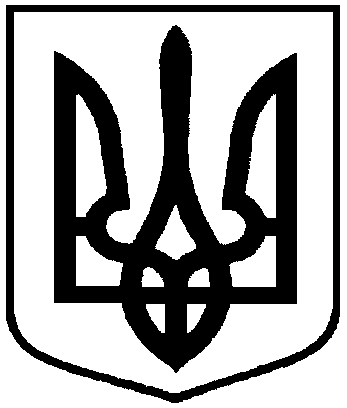 Проєкт оприлюднено«__»_________________2020 р.Про надання в оренду земельної                   ділянки Товариству з обмеженою відповідальністю «Торговий дім «Бізнес Консалтінг» за адресою: м. Суми,                                 вул. Привокзальна, 4№з/пНазва підприємства, установи,організації,ідентифікаційний код Функціональне призначення земельної ділянки,адреса земельної ділянки,кадастровий номерПлоща, га,строк користування з моменту прийняття рішенняКатегорія земельної ділянкиРозмір орендної плати в рік за землю у відсотках до грошової оцінки земельної ділянки1234561.Товариство з обмеженою відповідальністю «Торговий дім «Бізнес Консалтінг»,39194009Під розміщення та обслуговування картонажного цеху,вул. Привокзальна, 45910136600:16:006:0045(номер запису про право власності в Державному реєстрі речових прав на нерухоме майно: 6286434 від 10.07.2014, реєстраційний номер об’єкта нерухомого майна: 395904759101)0,33005 років(до моменту розроблення Детального плану території та визначення умов подальшої його реалізації в т.ч. порядку викупу розташованого на ній майна)Землі промисловості, транспорту, зв’язку енергетики, оборони та іншого призначення3,0